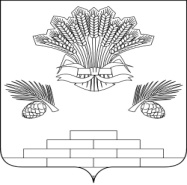 АДМИНИСТРАЦИЯ ЯШКИНСКОГО МУНИЦИПАЛЬНОГО РАЙОНАПОСТАНОВЛЕНИЕот «19» декабря 2018г. № 721-ппгт ЯшкиноОб утверждении схемы расположения земельного участкана кадастровом плане территории	Рассмотрев ходатайство ООО «ОТИЗиС», руководствуясь Земельным Кодексом Российской Федерации, Федеральным законом от 25.10.2001 № 137-ФЗ «О введении в действие Земельного кодекса Российской Федерации» (в том числе ч.10 ст.3.5), Федеральным Законом от 06.10.2003 № 131-ФЗ «Об общих принципах организации местного самоуправления в Российской Федерации», Федеральным законом от 24.07.2007 № 221-ФЗ «О кадастровой деятельности», Уставом Яшкинского муниципального района, администрация Яшкинского муниципального района постановляет:	1. Утвердить прилагаемую схему расположения земельного участка  на кадастровом плане территории, площадью 5322 кв.м., расположенного по адресу: Российская Федерация, Кемеровская область, Яшкинский муниципальный район, Литвиновское сельское поселение, с  разрешенным использованием – «Ритуальная деятельность (кладбище д. Балахнино)», категория земель – «Земли сельскохозяйственного назначения», территориальная зона – «С 1 – Зона ритуального назначения».	2. Признать утратившим силу постановление администрации Яшкинского муниципального района от 16.07.2018 № 391-п «Об утверждении схемы расположения земельного участка на кадастровом плане территории».	3. Контроль за исполнением настоящего постановления возложить на заместителя главы Яшкинского муниципального района по строительству и имущественным отношениям А.Е.Дружинкина.	4. Настоящее постановление вступает в силу с момента подписания.	И.п. главы Яшкинского	муниципального района                                                                А.Н. Рыбалко